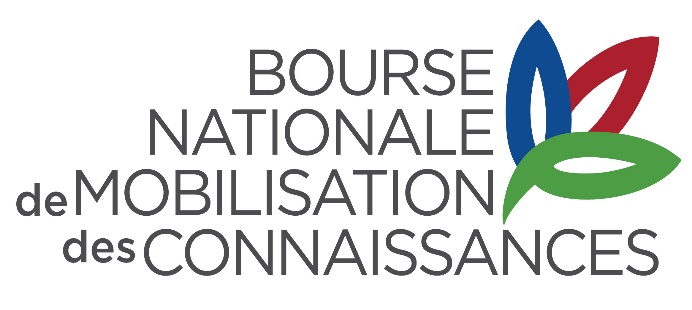 Bourse nationale de mobilisation des connaissances du CNFS 2024-2025Titre du projet financé précédemment : Volet CNFS : Période de financement (mm/aaaa-mm/aaaa) : Note : Les sections 3 à 6 doivent être d’une longueur maximale de 2 pages et demie en tout.Annexe ABudget détailléAnnexe BDocuments complémentairesInformations sur le projet financé précédemmentInformations sur la chercheuse principale ou le chercheur principalNom, prénomÉtablissementDivision/département/facultéAdresse courrielNuméro de téléphoneRôleChercheuse principale ou chercheur principalNom, prénomÉtablissementDivision/département/facultéAdresse courrielNuméro de téléphoneRôleChercheuse principale ou chercheur principalDescription de l’activité de mobilisation des connaissances (mise en contexte, type d’activité, objectifs, public cible, problèmes susceptibles de survenir et stratégies d’atténuation, échéancier)Impact prévu de l’activité de mobilisation des connaissances (en lien avec le mandat du CNFS)Contribution détaillée des personnes impliquées dans l’activité de mobilisation des connaissancesEnvironnement et autres ressources disponibles (financières, humaines, logistiques, matérielles, scientifiques ou autres)Justification du budget